PB DE LÍNGUA PORTUGUESA(manhã)1/5NotaUNIDADE:_ 	PROFESSOR:	3º BIMESTRE/2010ALUNO(A):  	Nº  	TURMA:	4º ano	Ensino Fundamental	DATA: _	/_	/ 	Total: 100 pontosA T E N Ç Ã OPreencha o cabeçalho de todas as páginas de sua prova.Não utilize corretor líquido e máquina de calcular.Evite pedir material emprestado durante a prova.Evite falar ou fazer barulho durante a prova, pois poderá atrapalhar seus amigos.Tenha capricho com sua letra.Faça a prova com calma, pensando bem antes de responder as questões. Não se esqueça de revê-las, antes de entregá-la.Texto:Desmatamento provoca aparições de onças pardas em cidadesSão Paulo – O aumento de aparições de onças pardas (também conhecidas como suçuaranas) próximas a áreas urbanas, nos últimos três anos, tem criado o mito de uma superpopulação desse felino. “O que tem crescido é a população humana, que se aproxima cada vez mais das poucas áreas naturais, onde as onças continuam se reproduzindo no ritmo normal”, diz o biólogo Rogério Cunha de Paula, do Centro Nacional de Pesquisa para Conservação de Predadores (Cenap/Ibama). A implantação de grandes empreendimentos, como usinas hidrelétricas, plantações de eucalipto e as altas taxas de desmatamentos, acabam provocando a dispersão desses animais em busca de florestas naturais.A busca por alimento faz a suçuarana cair nas cidades. Apenas no último semestre foram capturadas próximas ou em quintais de residências na Serra da Cantareira, em Ribeirão Preto, em Uberlândia (MG) e Brasília. Apesar de apavorar as pessoas, por conta do seu tamanho, a onça encontrada na cidade está ainda mais assustada. Não está procurando comida e sim um local para se esconder.A onça parda ataca apenas quando se sente em situação de risco, como quando está acuada em um canto, sem poder escapar, ou tiver um filhote. Deve-se evitar montar armadilhas ou manejar sozinho o animal. Por isso, siga o ditado: “Não cutuque a onça com vara curta”.Segundo especialistas do Instituto Brasileiro do Meio Ambiente e dos Recursos Naturais Renováveis, no entanto, a espécie continua na lista das espécies da fauna brasileira ameaçadasem extinção.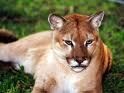 (Trecho-www.estadão.com.br/ciência/noticias/2007/ago)O texto lido é uma notícia. Por que? Escolha as alternativas corretas: (	) Apresenta um fato da realidade.(	) Conta uma história inventada.(	) O título apresenta o fato principal.(	) Todas as informações se referem ao acontecimento que está sendo apresentado.Questão 02:	(5 pontos)Por que as onças pardas estão aparecendo mais nas cidades? 	_	_	_	_	_	_	_ 	_	_	_	_	_	_	_Questão 03:	(6 pontos)Em que situações a onça pode atacar? 	_	_	_	_	_	_	_ 	_	_	_	_	_	_	_Questão 04:	(5 pontos)Na notícia menciona-se algumas atitudes que as pessoas devem ter como prevenção contra a aproximação desses animais. Cite um exemplo: 	_	_	_	_	_	_	_ 	_	_	_	_	_	_Questão 05:	(6 pontos)Para você, o que quer dizer o ditado “Não cutuque a onça com vara curta”? 	_	_	_	_	_	_ 	 	_	_	_	_	_	_ 	 	_	_	_	_	_	_ 	Além da onça parda existem outros animais em extinção na fauna brasileira. Leia as frases abaixo e destaque os advérbios encontrados:Foi encontrada uma capivara perto do Rio São Francisco._	_	_	_	_	_	_	_Ontem, na Floresta da Tijuca apareceu um mico-leão-dourado._	_	_	_	_	_	_ 	O bicho preguiça sempre permanece em uma única árvore por vários meses._	_	_	_	_	_	_	_Longe do zoológico, um jacaré-açu foi achado com cinco metros de comprimento._	_	_	_	_	_	_	_Questão 07:	(10 pontos / 5 cada)Leia a tirinha a seguir e faça o que se pede:Tenho certeza de que vamos fazer um mundo melhor, sem agressões nem guerras!É por isso que tenho tanta fé no futuro você também?Também... Bastante.www.clubedamafalda.blogspot.com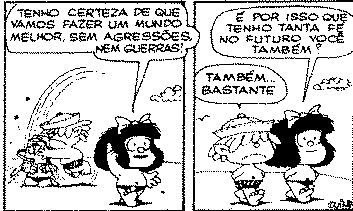 Retire:Um substantivo concreto:_	_Um substantivo abstrato:	_	_	_	_	_	_	_ 	Leia os trechos abaixo:)“Dizem que 30% das pessoas que moram em São Paulo não nasceram em São Paulo. Mas, não importa. Foi nesta cidade que nasceu o sonho de uma vida melhor para todas essas pessoas. Elas acolheram e foram acolhidas por esta cidade. Por isso, não precisa nascer em São Paulo para ser paulista. Basta ter sonho, esperança e um grande coração”.(ELETROPAULO)Podemos afirmar que a  palavra sublinhada é um:(	) advérbio	(	) adjetivo pátrio	(	) substantivo)“Todas as coisas tem nome: casa, janela e jardim. Coisas não tem sobrenome, mas a gente sim”.(Canção de todas as crianças/Toquinho)Podemos afirmar que as palavras sublinhadas são:(	)  adjetivos	(	) advérbios	(	) substantivos)“Uma princesa foi encantada por uma feiticeira malvada e dormiu durante cem anos!”(Trecho do conto A Bela Adormecida)Podemos afirmar que a palavra sublinhada é um:(	)  advérbio	(	) substantivo	(	) adjetivo pátrioQuestão 09:	(16 pontos / 4 cada)Algumas palavras são escritas com SC ou XC, mas têm som de SS.Complete as frases adequadamente usando SC ou XC:Vitória é uma __	__ cheia de imaginação.adole**enteJoão é um __	_	_ filho.e**elenteA		_ do clube ficou lotada. pi**inaNaquela montanha russa tem uma_	_de**ida_ radical.O homem bebeu em	_ e recebeu uma multa.e **essoQuestão 10:	(9 pontos/3cada)Marque com um (X) a opção em que a palavra ficará escrita corretamente:a)  No jornal há e_     elentes notícias.SCXCb) Toda crian    _a tem direito a ter proteção.CÇc)  O pn___ do carro furou.EUEL